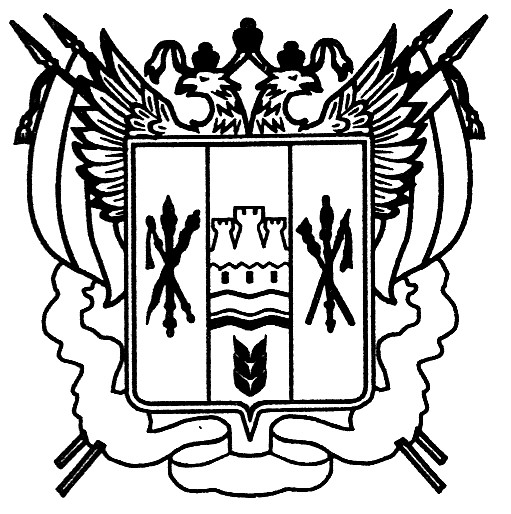 Российская ФедерацияРостовская областьЗаветинский районмуниципальное образование «Федосеевское сельское поселение»Собрание депутатов Федосеевского сельского поселенияР е ш е н и еПринятоСобранием депутатов						       28 декабря 2020 годаВ соответствии с подпунктом «б» пункта 3 части 1 статьи 14 Федерального закона от 02.03.2007 № 25-ФЗ «О муниципальной службе в Российской Федерации», частью 9 статьи 137 Областного закона от 12.05.2009 № 218-ЗС «О противодействии коррупции в Ростовской области», руководствуясь статьями 25, 50 Устава муниципального образования «Федосеевское сельское поселение »,РЕШИЛО:1. Утвердить порядок рассмотрения заявлений муниципальных служащих Администрации Федосеевского сельского поселения о получении разрешения представителя нанимателя (работодателя) на участие на безвозмездной основе в управлении некоммерческой организацией согласно приложению..2. Контроль за исполнением настоящего решения возложить на постоянную мандатную комиссию (В.А. Тертышникова).Председатель Собрания депутатов-глава Федосеевского сельского поселения                      А.А. Корякинасело Федосеевка28 декабря 2020 года№ 126Приложениек решениюСобрания депутатов  Федосеевского сельского поселения«О порядке рассмотрения заявлений муниципальных служащих Администрации Федосеевского сельского поселения о получении разрешения представителя нанимателя (работодателя) на участиена безвозмездной основев управлении некоммерческой организацией»ПОРЯДОКРАССМОТРЕНИЯ ЗАЯВЛЕНИЙ МУНИЦИПАЛЬНЫХ СЛУЖАЩИХ АДМИНИСТРАЦИИ ФЕДОСЕЕВСКОГО СЕЛЬСКОГО ПОСЕЛЕНИЯ О ПОЛУЧЕНИИ РАЗРЕШЕНИЯ ПРЕДСТАВИТЕЛЯНАНИМАТЕЛЯ (РАБОТОДАТЕЛЯ) НА УЧАСТИЕ НА БЕЗВОЗМЕЗДНОЙОСНОВЕ В УПРАВЛЕНИИ НЕКОММЕРЧЕСКОЙ ОРГАНИЗАЦИЕЙНастоящий порядок устанавливает процедуру рассмотрения заявлений муниципальных служащих Администрации Федосеевского сельского поселения  (далее - муниципальные служащие) о получении разрешения представителя нанимателя (работодателя) на участие на безвозмездной основе в управлении некоммерческой организацией (кроме участия в управлении политической партией, органом профессионального союза, в том числе выборным органом первичной профсоюзной организации, созданной в органе местного самоуправления, аппарате избирательной комиссии муниципального образования, участия в съезде (конференции) или общем собрании иной общественной организации, жилищного, жилищно-строительного, гаражного кооперативов, товарищества собственников недвижимости).2. Заявление муниципального служащего о получении разрешения представителя нанимателя (работодателя) на участие на безвозмездной основе           в управлении некоммерческой организацией (далее – заявление) представляется         по форме и в сроки, установленные Областным законом от 12.05.2009 № 218-ЗС          «О противодействии коррупции в Ростовской области» (далее - Областной закон).3. Прием заявлений осуществляет ответственный специалист за кадровую службу Администрации Федосеевского сельского поселения.4. Заявление регистрируется в день его поступления в журнале регистрации заявлений по форме согласно приложению к настоящему порядку. Копия заявления с отметкой о регистрации выдается муниципальному служащему в день подачи заявления.5. Ответственный специалист за кадровую службу Администрации Федосеевского сельского поселения в течение семи рабочих дней со дня регистрации заявления осуществляет предварительное его рассмотрение и по его результатам готовит мотивированное заключение.При подготовке мотивированного заключения ответственный специалист за кадровую службу Администрации Федосеевского  сельского поселения вправе проводить с согласия муниципального служащего, направившего заявление, собеседование с ним, получать от него письменные пояснения.6. Мотивированное заключение в течение одного рабочего дня со дня его подготовки направляется представителю нанимателя (работодателю) для принятия одного из решений в соответствии с частями 7 и 8 статьи 137 Областного закона.К мотивированному заключению должны прилагаться заявление и иные материалы, связанные с рассмотрением заявления (при их наличии).7. Представитель нанимателя (работодатель) принимает соответствующее решение в течение трех рабочих дней со дня поступления к нему заявления и мотивированного заключения.8. Результаты рассмотрения заявления и мотивированного заключения доводятся до сведения муниципального служащего под роспись в течение трех рабочих дней со дня принятия представителем нанимателя (работодателем) решения, не считая периода временной нетрудоспособности муниципального служащего, пребывания его в отпуске, служебной командировке, других случаев отсутствия его на службе по уважительным причинам.9. Заявление, мотивированное заключение на него и иные материалы, связанные с рассмотрением заявления (при их наличии), хранятся в Администрации Федосеевского сельского поселения в течение 5 лет.ЖУРНАЛРЕГИСТРАЦИИ ЗАЯВЛЕНИЙ О ПОЛУЧЕНИИ РАЗРЕШЕНИЯ ПРЕДСТАВИТЕЛЯНАНИМАТЕЛЯ (РАБОТОДАТЕЛЯ) НА УЧАСТИЕ НА БЕЗВОЗМЕЗДНОЙ ОСНОВЕВ УПРАВЛЕНИИ НЕКОММЕРЧЕСКОЙ ОРГАНИЗАЦИЕЙО порядке рассмотрения заявлений муниципальных служащих Администрации Федосеевского сельского поселения о получении разрешения представителя нанимателя (работодателя) на участие на безвозмездной основе в управлении некоммерческой организацииПриложение к Порядку рассмотрения заявлений муниципальных служащих Администрации Федосеевского сельского поселения о получении разрешения представителя нанимателя (работодателя) на участие на безвозмездной основе в управлении некоммерческой организацией№ п/пФ. И. О. муниципального служащегоДолжность муниципального служащегоДата поступления заявленияФ. И. О. и подпись лица, принявшего заявлениеПодпись муниципального служащегоРешение представителя нанимателя (работодателя)1.2.3.